Logo yapımı1)Öncelikle bir adet elips çizilir ve katman çoğaltılır daha sonra selana gomez elipsin içine yerleştirilir2)Daha ince bir elips en son dışa eklenir3)iki adet yuvarlatılmış dikdörtgen çizilir.4)içine yazı yzılır.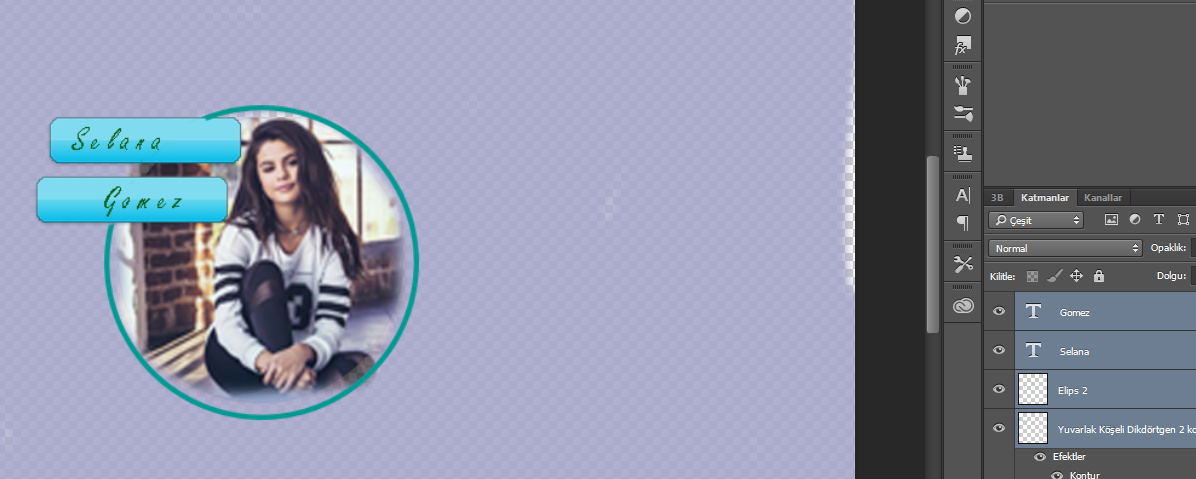 